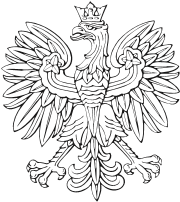 KANCELARIA PREZESA RADY MINISTRÓW MINISTER – CZŁONEK RADY MINISTRÓWMichał DworczykWarszawa, /elektroniczny znacznik czasu/BPRM.5026.2.28.2021(2)MPPan Piotr GLIŃSKIWiceprezes Rady MinistrówMinister Kultury, Dziedzictwa Narodowego i SportuPan Jarosław GOWINWiceprezes Rady MinistrówMinister Rozwoju, Pracy i TechnologiiSzanowni Panowie Premierzy,w załączeniu przekazuję, według kompetencji, skierowane do Prezesa Rady Ministrów pismo Przewodniczącego Śląskiego Związku Gmin i Powiatów z 25 stycznia 2021 r. wraz ze stanowiskiem Zarządu Śląskiego Związku Gmin i Powiatów w sprawie konieczności zniesienia obostrzeń i ograniczeń w działalności dla prowadzących obiekty sportowe, instytucje kultury oraz dla przedsiębiorców.Z wyrazami szacunkuwz. Rafał SiemianowskiPodsekretarz StanuZastępca Szefa KPRM/podpisano kwalifikowanym podpisem elektronicznym/Do wiadomości:Pan Adam Niedzielski, Minister ZdrowiaPan Piotr Kuczera, Przewodniczący Śląskiego Związku Gmin i Powiatów